ALCALDIA MUNICIPAL DE USULUTÁN Plan reparación de calles en 4ª. Calle Poniente y 7ª. Avenida Norte con intercesión de 2ª. Calle Poniente, con la preparación de suelo y colocación de 18.78 toneladas de material de asfalto. Fecha de Ejecución: octubre 2019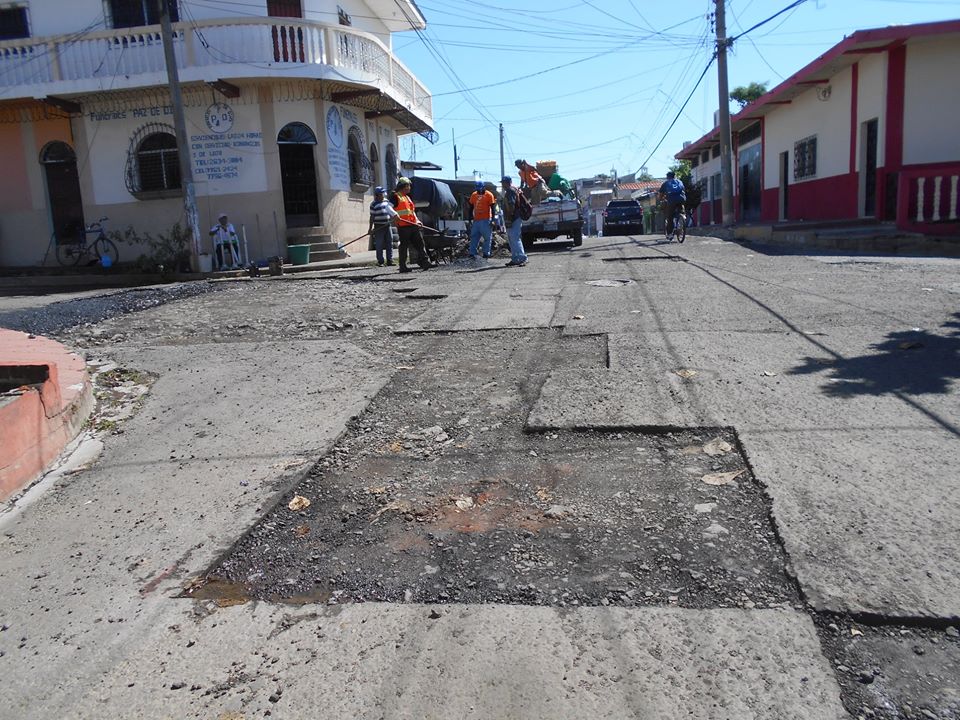 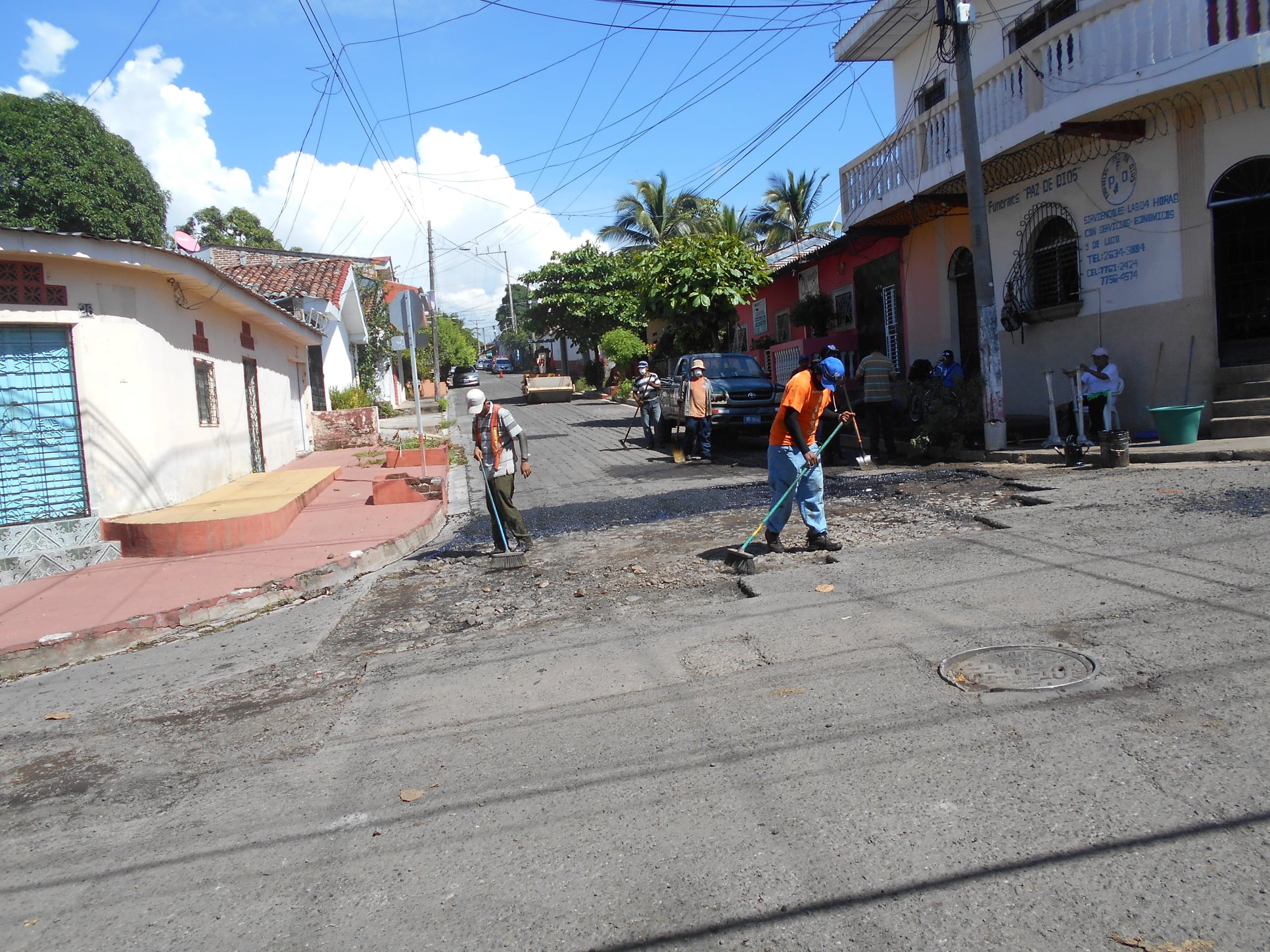 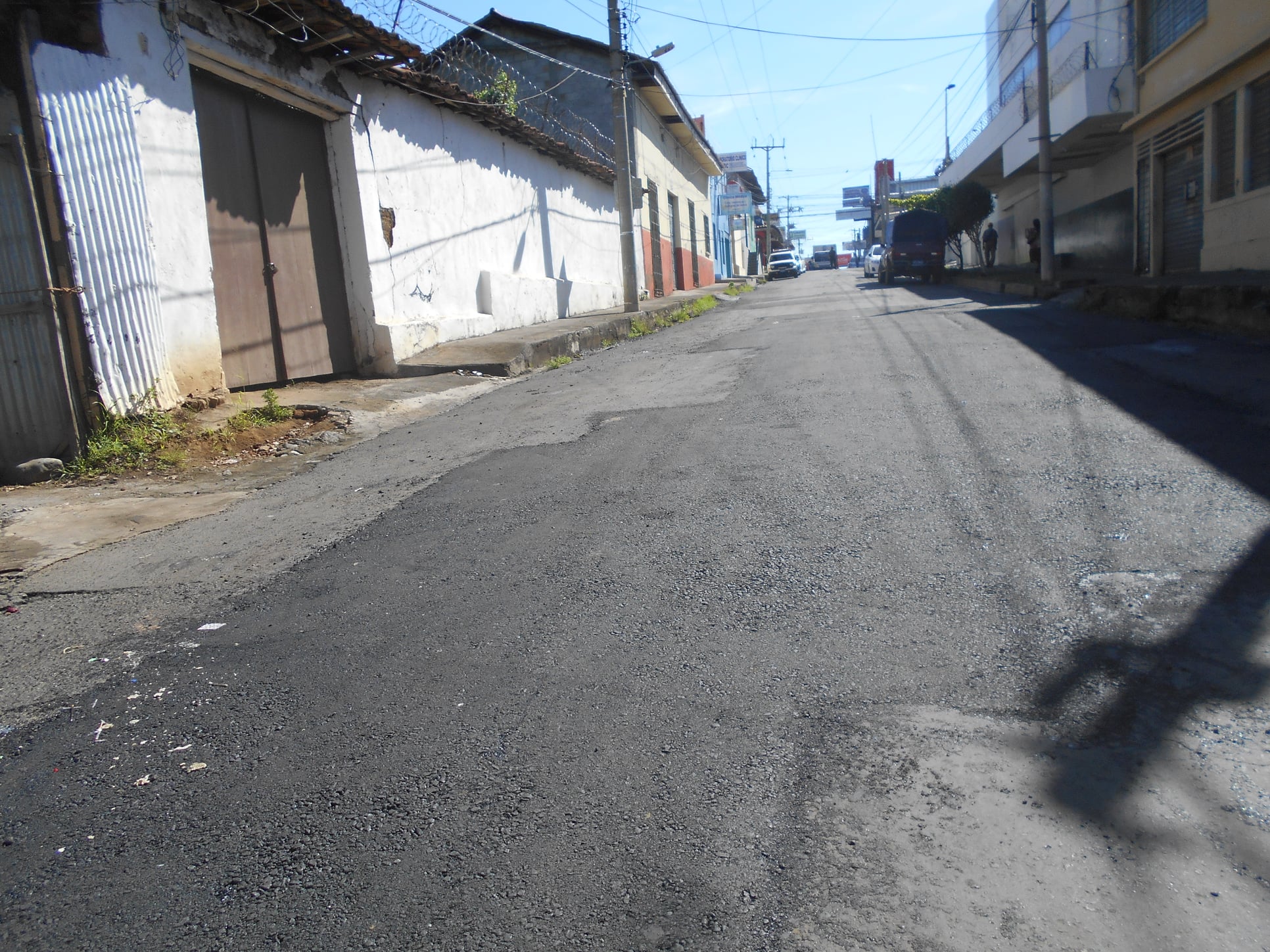 